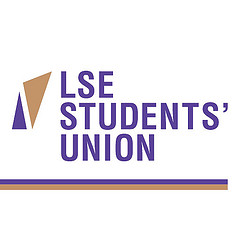 Equal Opportunities Monitoring and Contact FormTo ensure applications are judged on merit and to ensure the Students’ Unions’ employ Equal Opportunities best practice, this sheet will be separated from your application.The Union is committed to equal opportunity in employment and welcomes applications from all sections of the community.The Union aims to pursue equal opportunities by taking positive action within the law to facilitate participation of groups discriminated against by society. Therefore, the only consideration in recruitment, training, appraisal, promotion and general treatment of employees must be how the genuine requirements of the post are met, or are likely to be met, by the person under consideration. The Union must ensure that once these requirements are met no regard should be taken of gender, trans status, appearance, ethnicity, nationality, regional or racial origin, age, class, disability, religious or political beliefs, sexual orientation, family circumstances, health, including HIV status, or trade union membership.Your DetailsEthnic Origin:How would you classify your ethnic origin?Black British		Black African		Black Caribbean		Asian British		Asian Other		White		Other (please state)………………………DeclarationTitle:First Names:Surname:Address:                                                              Postcode:Address:                                                              Postcode:Address:                                                              Postcode:Email address:Email address:Email address:Daytime telephone number:Daytime telephone number:Daytime telephone number:Evening telephone number:Evening telephone number:Evening telephone number:Notice period required for current job:Notice period required for current job:Notice period required for current job:Where did you see this post advertised?Where did you see this post advertised?Where did you see this post advertised?Date of Birth:Date of Birth:Date of Birth:Nationality:Nationality:Nationality:In line with the requirements of the Disability discrimination act 1995, the Students’ Union will make reasonable adjustments within the work place for successful candidates with a disability.Do you consider yourself to have a disability?     Yes / NoDo you have a disability that we need to consider making reasonable adjustments for at the interview stage?                 Yes/NoIn line with the requirements of the Disability discrimination act 1995, the Students’ Union will make reasonable adjustments within the work place for successful candidates with a disability.Do you consider yourself to have a disability?     Yes / NoDo you have a disability that we need to consider making reasonable adjustments for at the interview stage?                 Yes/NoIn line with the requirements of the Disability discrimination act 1995, the Students’ Union will make reasonable adjustments within the work place for successful candidates with a disability.Do you consider yourself to have a disability?     Yes / NoDo you have a disability that we need to consider making reasonable adjustments for at the interview stage?                 Yes/NoIf yes please describe:If yes please describe:If yes please describe:Health (please give full details of your absences from work in the last 12 months due to ill health):Health (please give full details of your absences from work in the last 12 months due to ill health):Health (please give full details of your absences from work in the last 12 months due to ill health):Have you ever been convicted of a criminal offence?                 YES/NOIf yes, please give details (except for convictions regarded as spent under the Rehabilitation of Offenders Act 1974)I declare that the details contained in this application are correct to the best of my knowledge and in particular that I have not omitted any material facts that have a bearing on my application. Signed                                                                      Dated:  D D/M M/Y Y